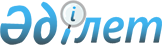 Теректі аудандық мәслихатының "2010-2012 жылдарға арналған аудандық бюджет туралы" 2009 жылғы 21 желтоқсандағы № 25-1 шешіміне өзгерістер мен толықтырулар енгізу туралы
					
			Күшін жойған
			
			
		
					Батыс Қазақстан облысы Теректі аудандық мәслихатының 2010 жылғы 23 ақпандағы № 27-2 шешімі. Батыс Қазақстан облысы Теректі ауданы әділет басқармасында 2010 жылғы 10 наурызда № 7-12-85 тіркелді. Күші жойылды - Батыс Қазақстан облысы Теректі аудандық мәслихатының 2010 жылғы 23 желтоқсандағы № 36-3 шешімімен      Ескерту. Күші жойылды - Батыс Қазақстан облысы Теректі аудандық мәслихатының 2010.12.23 № 36-3 Шешімімен      Қазақстан Республикасының Бюджет кодексіне және Қазақстан Республикасының "Қазақстан Республикасындағы жергілікті мемлекеттік басқару және өзін-өзі басқару туралы" Заңына сәйкес аудандық мәслихат ШЕШІМ ЕТТІ:



      1. Теректі аудандық мәслихатының "2010-2012 жылдарға арналған аудандық бюджет туралы" 2009 жылғы 21 желтоқсандағы № 25-1 шешіміне (Нормативтік құқықтық актілерді мемлекеттік тіркеу тізілімінде 7-12-84 нөмерімен тіркелген, 2010 жылғы 22 қаңтардағы, 2010 жылғы 29 қаңтардағы, 2010 жылғы 5 ақпандағы, 2010 жылғы 12 ақпандағы "Теректі жаңалығы-Теректинская новь" газетінде жарияланған) келесі өзгерістер мен толықтырулар енгізілсін:



      1) 1 тармағында:

      1)-тармақшадағы "2 716 582" деген сандар "2 979 998" деген сандармен ауыстырылсын;

      "2 244 613" деген сандары "2 508 029" деген сандармен ауыстырылсын;

      2)-тармақшадағы "2 716 582" деген сандары "3 001 533" деген сандармен ауыстырылсын;

      5)-тармақшадағы "35 340" деген сандар "-56 875" деген сандармен ауыстырылсын;

      6)-тармақшадағы "-35 340" деген сандар "56 875" деген сандармен ауыстырылсын;



      2) 4 тармақтағы "43 738" деген сандар "307 154" деген сандармен ауыстырылсын;

      келесі тармақшалармен толықтырылсын:

      Ақсуат, Покатиловка, Пойма ауылдарда ауылішілік газ құбыры және әлеуметтік нысандардың қазандықтарын газбен жабдықтау – 47 000 мың теңге;

      Яик, Новопавловка, Әйтиев, Магистральное, Подстепное ауылдарда ауылішілік газ құбыры және әлеуметтік нысандардың қазандықтарын газбен жабдықтау – 35 000 мың теңге;

      Юбилейное ауылішілік газ құбыры және әлеуметтік нысандардың қазандықтарын құрылысына жобалық сметалық құжаттамаларын әзірлеу – 2 450 мың теңге;

      Новая Жизнь ауылішілік газ құбыры және әлеуметтік нысандардың қазандықтарын құрылысына жобалық сметалық құжаттамаларын әзірлеу – 3 750 мың теңге;

      Барбастау ауылішілік газ құбыры және әлеуметтік нысандардың қазандықтарын құрылысына жобалық сметалық құжаттамаларын әзірлеу – 1 880 мың теңге;

      Мамбетбай ауылішілік газ құбыры және әлеуметтік нысандардың қазандықтарын құрылысына жобалық сметалық құжаттамаларын әзірлеу – 2 150 мың теңге;

      Абай ауылішілік газ құбыры және әлеуметтік нысандардың қазандықтарын құрылысына жобалық сметалық құжаттамаларын әзірлеу – 2 670 мың теңге;

      Ақжайық ауылішілік газ құбыры және әлеуметтік нысандардың қазандықтарын құрылысына жобалық сметалық құжаттамаларын әзірлеу – 5 630 мың теңге;

      Сары Өмір ауылішілік газ құбыры және әлеуметтік нысандардың қазандықтарын құрылысына жобалық сметалық құжаттамаларын әзірлеу – 1 700 мың теңге;

      Үлкен Енбек ауылішілік газ құбыры және әлеуметтік нысандардың қазандықтарын құрылысына жобалық сметалық құжаттамаларын әзірлеу – 2 670 мың теңге;

      Үлкен Енбек ауылдық клубын күрделі жөндеуге – 21 200 мың теңге;

      Ақсоғым ауылдық клубын күрделі жөндеуге – 13 780 мың теңге;

      Ақжайық орта мектебін күрделі жөндеуге жобалық сметалық құжаттамаларын әзірлеу – 4 000 мың теңге;

      Шаған орта мектебін күрделі жөндеуге жобалық сметалық құжаттамаларын әзірлеу – 3 000 мың теңге;

      Подстепный № 1 орта мектебін күрделі жөндеуге – 90 000 мың теңге;

      білім беру мекемелерінің қазандықтарын ағымдағы жөндеуге – 12 536 мың теңге;

      1-4 сынып оқушыларына ыстық тамақ ұйымдастыруға – 14 000 мың теңге;



      3) көрсетілген шешімнің 1-қосымшасы осы шешімнің 1-қосымшасына сәйкес жаңа редакцияда жазылсын.



      2. Осы шешім 2010 жылдың 1 қаңтарынан бастап қолданысқа енгізіледі.      Сессия төрағасы                      М. Ұ. Жұмағалиев

      Аудандық мәслихат хатшысы            М. О. Төлегенов

2010 жылғы 23 ақпандағы

№ 27-2 мәслихаттың шешіміне

№ 1 қосымша      2009 жылғы 21 желтоқсандағы

№ 25-1 мәслихаттың шешіміне

№ 1 қосымша 2010 жылға арналған аудандық бюджетмың теңге
					© 2012. Қазақстан Республикасы Әділет министрлігінің «Қазақстан Республикасының Заңнама және құқықтық ақпарат институты» ШЖҚ РМК
				СанатыСанатыСанатыСанатыСанатыСомасыСыныбыСыныбыСыныбыСыныбыСомасыIшкi сыныбыIшкi сыныбыIшкi сыныбыСомасыЕрекшелігіЕрекшелігіСомасыАтауыСомасыІ. Кірістер29799981Салықтық түсімдер45065601Табыс салығы1888202Жеке табыс салығы18882003Әлеуметтiк салық1738631Әлеуметтік салық17386304Меншiкке салынатын салықтар751191Мүлiкке салынатын салықтар544213Жер салығы37724Көлiк құралдарына салынатын салық132865Бірыңғай жер салығы364005Тауарларға, жұмыстарға және қызметтерге салынатын iшкi салықтар107542Акциздер42803Табиғи және басқада ресурстарды пайдаланғаны үшiн түсетiн түсiмдер57664Кәсiпкерлiк және кәсiби қызметтi жүргiзгенi үшiн алынатын алымдар70808Заңдық мәнді іс-әрекеттерді жасағаны және (немесе) оған уәкілеттігі бар мемлекеттік органдар немесе лауазымды адамдар құжаттар бергені үшін алынатын міндетті төлемдер21001Мемлекеттік баж21002Салықтық емес түсiмдер1607401Мемлекет меншіктен түсетін кірістер17801Мемлекеттік кәсіпорындардың таза кірісі бөлігініңі түсімдері15Мемлекет меншігіндегі мүлікті жалға беруден түсетін кірістер177904Мемлекеттік бюджеттен қаржыландырылатын, сондай-ақ Қазақстан Республикасы Ұлттық Банкінің бюджетінен (шығыстар сметасынан) ұсталатын және қаржыландырылатын мемлекеттік мекемелер салатын айыппұлдар, өсімпұлдар, санкциялар, өндіріп алулар134241Мұнай секторы ұйымдарынан түсетін түсімдерді қоспағанда, мемлекеттік бюджеттен қаржыландырылатын, сондай-ақ Қазақстан Республикасы Ұлттық Банкінің бюджетінен (шығыстар сметасынан) ұсталатын және қаржыландырылатын мемлекеттік мекемелер салатын айыппұлдар, өсімпұлдар, санкциялар, өндіріп алулар1342406Басқа да салықтық емес түсiмдер8701Басқа да салықтық емес түсiмдер8703Негізгі капиталды сатудан түсетін түсімдер523901Мемлекеттік мекемелерге бекітілген мемлекеттік мүлікті сату10801Мемлекеттік мекемелерге бекітілген мемлекеттік мүлікті сату108003Жердi және материалдық емес активтердi сату41591Жерді сату41594Трансферттердің түсімдері250802902Мемлекеттiк басқарудың жоғары тұрған органдарынан түсетiн трансферттер25080292Облыстық бюджеттен түсетiн трансферттер2508029Функционалдық топФункционалдық топФункционалдық топФункционалдық топФункционалдық топСомасыКіші функцияКіші функцияКіші функцияКіші функцияСомасыБюджеттік бағдарламалардың әкiмшiсiБюджеттік бағдарламалардың әкiмшiсiБюджеттік бағдарламалардың әкiмшiсiСомасыБағдарламаБағдарламаСомасыАтауыII. Шығыстар30015331Жалпы сипаттағы мемлекеттік қызметтер21932201Мемлекеттік басқарудың жалпы функцияларын орындайтын өкілді, атқарушы және басқа органдар197494112Аудан (облыстық маңызы бар қала) мәслихатының аппараты13282001Аудан (облыстық маңызы бар қала) мәслихатының қызметін қамтамасыз ету жөніндегі қызметтер13282122Аудан (облыстық маңызы бар қала) әкімінің аппараты44339001Аудан (облыстық маңызы бар қала) әкімінің қызметін қамтамасыз ету жөніндегі қызметтер44339123Қаладағы аудан, аудандық маңызы бар қала, кент, ауыл (село), ауылдық (селолық) округ әкімінің аппараты139873001Қаладағы аудан, аудандық маңызы бар қаланың, кент, ауыл (село), ауылдық (селолық) округ әкімінің қызметін қамтамасыз ету жөніндегі қызметтер138163023Мемлекеттік органдарды материалдық-техникалық жарақтандыру171002Қаржылық қызмет9188452Ауданның (облыстық маңызы бар қаланың) қаржы бөлімі9188001Аудандық бюджетті орындау және коммуналдық меншікті (областық манызы бар қала) саласындағы мемлекеттік саясатты іске асыру жөніндегі қызметтер918805Жоспарлау және статистикалық қызмет12640453Ауданның (облыстық маңызы бар қаланың) экономика және бюджеттік жоспарлау бөлімі12640001Экономикалық саясатты, мемлекеттік жоспарлау жүйесін қалыптастыру және дамыту және ауданды (областық манызы бар қаланы) бақару саласындағы мемлекеттік саясатты іске асыру жөніндегі қызметтер126402Қорғаныс257001Әскери мұқтаждар2570122Аудан (облыстық маңызы бар қала) әкімінің аппараты2570005Жалпыға бірдей әскери міндетті атқару шеңберіндегі іс-шаралар25703Қоғамдық тәртіп, қауіпсіздік, құқықтық, сот, қылмыстық-атқару қызметі25001Құқық қорғау қызметi250458Ауданның (облыстық маңызы бар қаланың) тұрғын үй-коммуналдық шаруашылығы, жолаушылар көлігі және автомобиль жолдары бөлімі250021Елдi мекендерде жол жүрісі қауiпсiздiгін қамтамасыз ету2504Білім беру192288501Мектепке дейінгі тәрбие және оқыту92153464Ауданның (облыстық маңызы бар қаланың) білім беру бөлімі92153009Мектепке дейінгі тәрбие ұйымдарының қызметін қамтамасыз ету9215302Бастауыш, негізгі орта және жалпы орта бiлiм беру1799394123Қаладағы аудан, аудандық маңызы бар қала, кент, ауыл (село), ауылдық (селолық) округ әкімінің аппараты12434005Ауылдық (селолық) жерлерде балаларды мектепке дейін тегін алып баруды және кері алып келуді ұйымдастыру12434464Ауданның (облыстық маңызы бар қаланың) білім беру бөлімі1786960003Жалпы білім беру1708122006Балалар үшін қосымша білім беру7883809Білім беру саласындағы өзге де қызметтер31338464Ауданның (облыстық маңызы бар қаланың) білім беру бөлімі31338001Жергіліктті деңгейде білім беру саласындағы мемлекеттік саясатты іске асыру жөніндегі қызметтер7944005Ауданның (облыстық маңызы бар қаланың) мемлекеттiк бiлiм беру мекемелер үшiн оқулықтар мен оқу- әдістемелік кешендерді сатып алу және жеткiзу21870007Аудандық (қалалық) ауқымдағы мектеп олимпиадаларын және мектептен тыс іс-шараларды өткізу15245Денсаулық сақтау110009Денсаулық сақтау саласындағы өзге де қызметтер1100123Қаладағы аудан, аудандық маңызы бар қала, кент, ауыл (село), ауылдық (селолық) округ әкімінің аппараты1100002Ерекше жағдайларда сырқаты ауыр адамдарды дәрігерлік көмек көрсететін ең жақын денсаулық сақтау ұйымына жеткізуді ұйымдастыру11006Әлеуметтiк көмек және әлеуметтiк қамсыздандыру19787302Әлеуметтiк көмек178934123Қаладағы аудан, аудандық маңызы бар қала, кент, ауыл (село), ауылдық (селолық) округ әкімінің аппараты17987003Мұқтаж азаматтарға үйінде әлеуметтік көмек көрсету17987451Ауданның (облыстық маңызы бар қаланың) жұмыспен қамту және әлеуметтік бағдарламалар бөлімі160947002Еңбекпен қамту бағдарламасы42491005Мемлекеттік атаулы әлеуметтік көмек 21989006Тұрғын үй көмегі5297007Жергілікті өкілетті органдардың шешімі бойынша мұқтаж азаматтардың жекелеген топтарына әлеуметтік көмек14094010Үйден тәрбиеленіп оқытылатын мүгедек балаларды материалдық қамтамасыз ету2543014Мұқтаж азаматтарға үйде әлеуметтiк көмек көрсету269201618 жасқа дейіні балаларға мемлекеттік жәрдемақылар47871017Мүгедектерді оңалту жеке бағдарламасына сәйкес, мұқтаж мүгедектерді міндетті гигиеналық құралдармен қамтамасыз етуге, және ымдау тілі мамандарының, жеке көмекшілердің қызмет көрсету7151019Ұлы Отан соғысындағы Жеңістің 65 жылдығына Ұлы Отан соғысының қатысушылары мен мүгедектерінің жол жүруін қамтамасыз ету484020Ұлы Отан соғысындағы Жеңістің 65 жылдығына Ұлы Отан соғысының қатысушылары мен мүгедектерінің біржолғы материалдық көмекті төлеу1633509Әлеуметтiк көмек және әлеуметтiк қамтамасыз ету салаларындағы өзге де қызметтер18939451Ауданның (облыстық маңызы бар қаланың) жұмыспен қамту және әлеуметтік бағдарламалар бөлімі18939001Жергілікті деңгейде облыстың жұмыспен қамтуды қамтамасыз ету және халық үшін әлеуметтік бағдарламаларды іске асыру саласындағы мемлекеттік саясатты іске асыру жөніндегі қызметтер 17259011Жәрдемақыларды және басқа да әлуметтік төлемдерді есептеу, төлеу мен жеткізу бойынша қызметтерге ақы төлеу16807Тұрғын үй-коммуналдық шаруашылық21660101Тұрғын үй шаруашылығы38100458Ауданның (облыстық маңызы бар қаланың) тұрғын үй- коммуналдық шаруашылығы, жолаушылар көлігі және автомобиль жолдары бөлімі6000004Азматтардың жекелген санаттарын тұрғын үймен қамтамасыз ету6000467Ауданның (облыстық маңызы бар қаланың) құрылыс бөлімі32100003Мемлекеттік коммуналдық тұрғын үй қорының тұрғын үй құрылысы және (немесе) сатып алу27100004Инженерлік коммуникациялық инфрақұрылымды дамыту және жайластыру және (немесе) сатып алу500002Коммуналдық шаруашылық150342458Ауданның (облыстық маңызы бар қаланың) тұрғын үй- коммуналдық шаруашылығы, жолаушылар көлігі және автомобиль жолдары бөлімі35753012Сумен жабдықтау және су бөлу жүйесінің қызмет етуі1880030Өңірлік жұмыспен қамту және кадрларды қайта даярлау стратегиясын іске асыру шеңберінде инженерлік коммуникациялық инфрақұрылымды жөндеу және елді-мекендерді көркейту33873467Ауданның (облыстық маңызы бар қаланың) құрылыс бөлімі114589005Коммуналдық шаруашылығын дамыту11458903Елді- мекендерді көркейту28159123Қаладағы аудан, аудандық маңызы бар қала, кент, ауыл (село), ауылдық (селолық) округ әкімінің аппараты13232008Елді мекендерде көшелерді жарықтандыру13232458Ауданның (облыстық маңызы бар қаланың) тұрғын үй-коммуналдық шаруашылығы, жолаушылар көлігі және автомобиль жолдары бөлімі14927016Елді мекендердің санитариясын қамтамасыз ету7315018Елді мекендерді абаттандыру және көгалдандыру76128Мәдениет, спорт, туризм және ақпараттық кеңістiк19199801Мәдениет саласындағы қызмет117274455Ауданның (облыстық маңызы бар қаланың) мәдениет және тілдерді дамыту бөлімі117274003Мәдени-демалыс жұмысын қолдау11727402Спорт1931465Ауданның (облыстық маңызы бар қаланың) дене шынықтыру және спорт бөлімі1931006Аудандық (облыстық маңызы бар қалалық) деңгейде спорттық жарыстар өткізу777007Әртүрлi спорт түрлерi бойынша аудан (облыстық маңызы бар қала) құрама командаларының мүшелерiн дайындау және олардың облыстық спорт жарыстарына қатысуы115403Ақпараттық кеңiстiк57613455Ауданның (облыстық маңызы бар қаланың) мәдениет және тілдерді дамыту бөлімі51559006Аудандық (қалалық) кiтапханалардың жұмыс істеуі51559456Ауданның (облыстық маңызы бар қаланың) ішкі саясат бөлімі6054002Газеттер мен журналдар арқылы мемлекеттік ақпараттық саясат жүргізу 5054005Телерадио хабарларын тарату арқылы мемлекеттік ақпараттық саясатты жүргізу жөніндегі қызметтер100009Мәдениет, спорт, туризм және ақпараттық кеңiстiктi ұйымдастыру жөнiндегi өзге де қызметтер15180455Ауданның (облыстық маңызы бар қаланың) мәдениет және тілдерді дамыту бөлімі5128001Жергілікті деңгейде тілдерді және мәдениетті дамыту саласындағы мемлекеттік саясатты іске асыру жөніндегі қызметтер5128456Ауданның (облыстық маңызы бар қаланың) ішкі саясат бөлімі5934001Жергілікті деңгейде ақпарат, мемлекеттілікті нығайту және азаматтардың әлеуметтік сенімділігін қалыптастыру саласында мемлекеттік саясатты іске асыру жөніндегі қызметтер4465003Жастар саясаты саласындағы өңірлік бағдарламаларды iске асыру1469465Ауданның (облыстық маңызы бар қаланың) дене шынықтыру және спорт бөлімі4118001Жергілікті деңгейде мәдениет және спорт саласындағы мемлекеттік саясатты іске асыру жөніндегі қызметтер411810Ауыл, су, орман, балық шаруашылығы, ерекше қорғалатын табиғи аумақтар, қоршаған ортаны және жануарлар дүниесін қорғау, жер қатынастары4258101Ауыл шаруашылығы14688453Ауданның (облыстық маңызы бар қаланың) экономика және бюджеттік жоспарлау бөлімі4991099Республикалық бюджеттен берілетін нысаналы трансферттер есебінен ауылдық елді мекендер саласының мамандарын әлеуметтік қолдау шараларын іске асыру4991462Ауданның (облыстық маңызы бар қаланың) ауыл шаруашылық бөлімі7201001Жергілікте деңгейде ауыл шаруашылығы саласындағы мемлекеттік саясатты іске асыру жөніндегі қызметтер 7201473Ауданның (облыстық маңызы бар қаланың) ветеринария бөлімі2496001Жергілікте деңгейде ветеринария саласындағы мемлекеттік саясатты іске асыру жөніндегі қызметтер 2306004Мемлекеттік органдарды материалдық-техникалық жарақтандыру19006Жер қатынастары8238463Ауданның (облыстық маңызы бар қаланың) жер қатынастары бөлімі8238001Аудан (областық манызы бар қала) аумағында жер қатынастарын реттеу саласындағы мемлекеттік саясатты іске асыру жөніндегі қызметтер5949004Жердi аймақтарға бөлу жөнiндегi жұмыстарды ұйымдастыру228909Ауыл, су, орман, балық шаруашылығы және қоршаған ортаны қорғау мен жер қатынастары саласындағы өзге де қызметтер19655473Ауданның (облыстық маңызы бар қаланың) ветеринария бөлімі19655011Эпизоотияға қарсы іс-шаралар жүргізу1965511Өнеркәсіп, сәулет, қала құрылысы және құрылыс қызметі957102Сәулет, қала құрылысы және құрылыс қызметі4846467Ауданның (облыстық маңызы бар қаланың) құрылыс бөлімі4846001Құрылыс, сәулет және қала құрылысы бөлімінің қызметін қамтамасыз ету жөніндегі қызметтер4846468Ауданның (облыстық маңызы бар қаланың) сәулет және қала құрылысы бөлімі4725001Жергілікті деңгейде сәулет және қала құрылысы саласындағы мемлекеттік саясатты іске асыру жөніндегі қызметтер472512Көлік және коммуникация500301Автомобиль көлігі5003123Қаладағы аудан, аудандық маңызы бар қала, кент, ауыл (село), ауылдық (селолық) округ әкімінің аппараты4753013Аудандық маңызы бар қалаларда, кенттерде, ауылдарда (селоларда), ауылдық (селолық) округтерде автомобиль жолдарының жұмыс істеуін қамтамасыз ету4753458Ауданның (облыстық маңызы бар қаланың) тұрғын үй- коммуналдық шаруашылығы, жолаушылар көлігі және автомобиль жолдары бөлімі250023Автомобиль жолдарының жұмыс істеуін қамтамасыз ету25013Басқалар1853903Кәсіпкерлік қызметті қолдау және бәсекелестікті қорғау4076469Ауданның (облыстық маңызы бар қаланың) кәсіпкерлік бөлімі4076001Жергілікті деңгейде кәсіпкерлік пен өнеркәсіпті дамыту саласындағы мемлекеттік саясатты іске асыру жөніндегі қызметтер407609Басқалар14463452Ауданның (облыстық маңызы бар қаланың) қаржы бөлімі9440012Ауданның (облыстық маңызы бар қаланың) жергілікті атқарушы органының резерві9440458Ауданның (облыстық маңызы бар қаланың) тұрғын үй- коммуналдық шаруашылығы, жолаушылар көлігі және автомобиль жолдары бөлімі5023001Жергілікті деңгейде тұрғын үй-коммуналдық шаруашылығы, жолаушылар көлігі және автомобиль жолдары саласындағы мемлекеттік саясатты іске асыру жөніндегі қызметтер502315Трансферттер17324001Трансферттер173240452Ауданның (облыстық маңызы бар қаланың) қаржы бөлімі173240006Нысаналы пайдаланылмаған (толық пайдаланылмаған) трансферттерді қайтару15426020Бюджет саласындағы еңбекақы төлеу қорының өзгеруіне байланысты жоғары тұрған бюджеттерге берлетін ағымдағы нысаналы трансферттер157814III. Таза бюджеттік несиелендіру35340Бюджеттік кредиттер3534010Ауыл, су, орман, балық шаруашылығы, ерекше қорғалатын табиғи аумақтар, қоршаған ортаны және жануарлар дүниесін қорғау, жер қатынастары3534001Ауыл шаруашылығы35340453Ауданның (облыстық маңызы бар қаланың) экономика және бюджеттік жоспарлау бөлімі35340006Ауылдық елді мекендердің әлеуметтік саласының мамандарын әлеуметтік қолдау шараларын іске асыру үшін бюджеттік кредиттер35340СанатыСанатыСанатыСанатыСанатыСыныбыСыныбыСыныбыСыныбыІшкі сыныбыІшкі сыныбыІшкі сыныбыЕрекшелігіЕрекшелігіАтауы5Бюджеттік кредиттерді өтеу001Бюджеттік кредиттерді өтеу01Мемлекеттік бюджеттен берілген бюджеттік кредиттерді өтеу0IV. Қаржы активтерімен жасалатын операциялар бойынша сальдоФункционалдық топФункционалдық топФункционалдық топФункционалдық топФункционалдық топСомасыКіші функцияКіші функцияКіші функцияКіші функцияСомасыБюджеттік бағдарламалардың әкімшісіБюджеттік бағдарламалардың әкімшісіБюджеттік бағдарламалардың әкімшісіСомасыБағдарламаБағдарламаСомасыАтауыСомасы13Басқалар009Басқалар0452Ауданның (облыстық маңызы бар қаланың) қаржы бөлімі0014Заңды тұлғалардың жарғылық капиталын қалыптастыру немесе ұлғайту0СанатыСанатыСанатыСанатыСанатыСыныбыСыныбыСыныбыСыныбыІшкі сыныбыІшкі сыныбыІшкі сыныбыЕрекшелігіЕрекшелігіАтауы6Мемлекеттің қаржы активтерін сатудан түсетін түсімдер001Мемлекеттің қаржы активтерін сатудан түсетін түсімдер01Қаржы активтерін ел ішінде сатудан түсетін түсімдер0V. Бюджет тапшылығы (профициті)-56875VI. Бюджет тапшылығын (профицитін) қаржыландыру56875